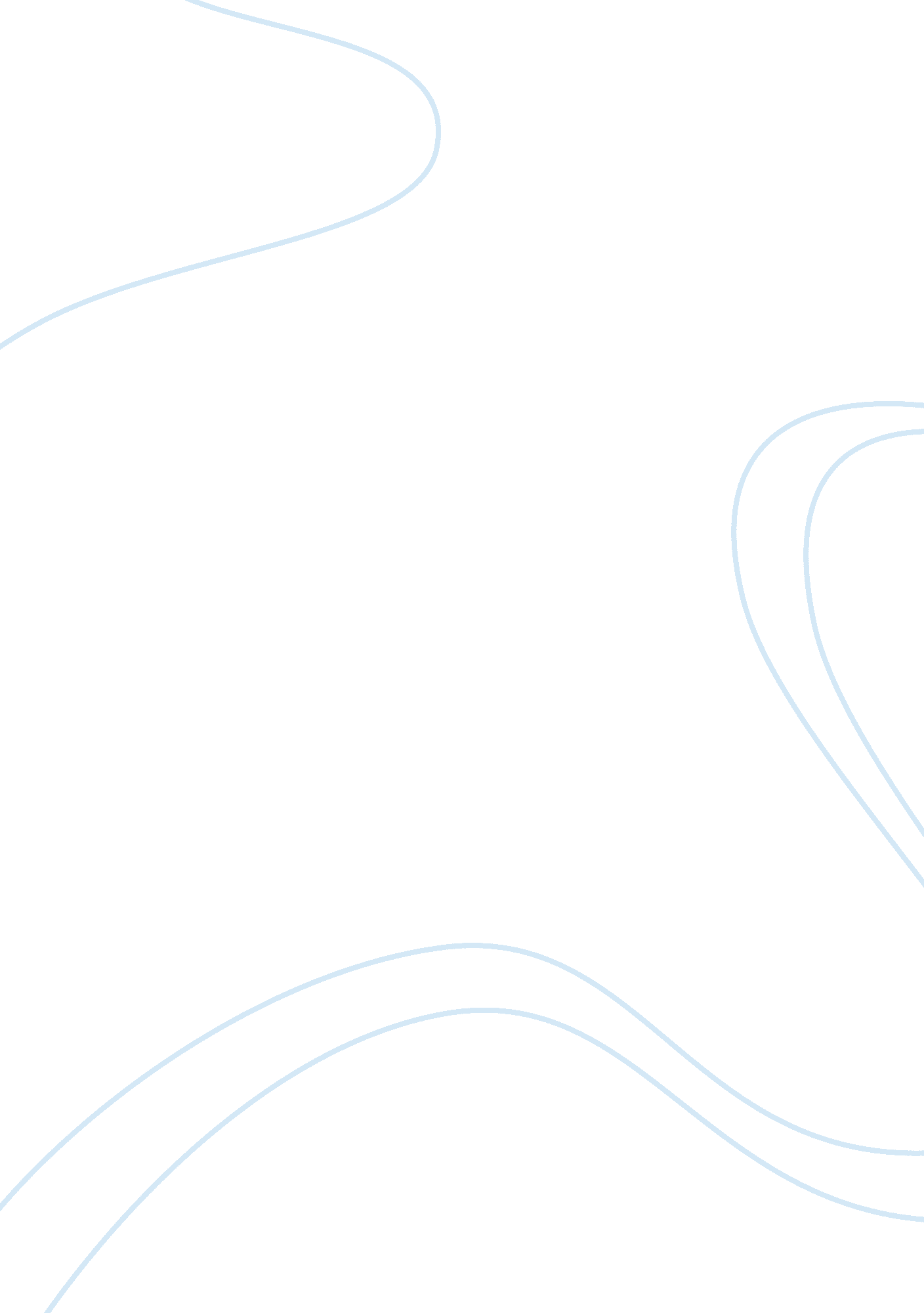 Thesis statements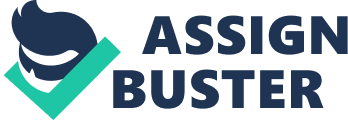 Examples Of Improving Thesis Statements · The War of 1812 came before the American Civil War. (Bad example) · The War of 1812 set into motion the main events that caused the American Civil War. (Good example) · The judicial system needs to have power over Congress in order to do its job. (Bad example) · In order for the judicial system to judge whether a law is constitutional, it must have the power to overturn a temporary law of Congress. (Good example) · People need to stay healthy for several important reasons. Bad example) · Students must get sufficient sleep at night in order to succeed in school. (Good example) · In “ Harry Potter and the Sorcerer’s Stone,” Ron’s last move in the chess game parallels his defense of Harry in Book 7. (Bad example) · In “ Harry Potter and the Sorcerer’s Stone,” the chess game parallels the struggle between Harry and Voldemort throughout the series. (Good example) Which Of The Following Are Examples Of Quality Thesis Statements? Body piercing is popular among kids nowadays. Mary Shelley was the most famous female writer of the British Romantic Period. Body piercing among contemporary youth represents the latest form of rebelling against authority that previous generations manifested in smoking, getting tattoos, and wearing mini-skirts. Female musicians are getting more popular. News coverage of military actions undermines their seriousness. The highly idealized concept of beauty marketed by fashion magazines contributes to the anxiety over body image that leads many women to eating disorders. By featuring highlights of air strikes and peacekeeping missions on the news, television producers reduce them to the status of popular entertainment and undermine the audience's appreciation of the seriousness of military actions. Students who are forced to wear school uniforms have their creativity stifled. The growing popularity of American Gladiators shows that people are more interested in watching gladiators than ever before. The growing popularity of American Gladiators reflects America's increased desensitization to violence. Bananas are one of the most nutritious foods on earth. People should include eight servings of fruits and vegetables in their diet everyday. A healthy diet is important because it increases energy, prevents illness and promotes well-being in all people. School uniforms should not be mandatory in public schools because it would stifle students’ creativity, take away students’ rights, and cause students to lose interest in school. Tom Robbins is a contemporary author that is very popular among fans of wacky philosophical fiction. 